Сумська міська радаVIІ СКЛИКАННЯ      СЕСІЯРІШЕННЯвід                2018 року №      -МРм. СумиРозглянувши звернення юридичної особи, надані документи, відповідно до протоколу засідання постійної комісії з питань архітектури, містобудування, регулювання земельних відносин, природокористування та екології Сумської міської ради від 15.11.2018 № 134 та статей 12, 92, 123 Земельного кодексу України, статті 50 Закону України «Про землеустрій», керуючись статтею 25, пунктом 34 частини першої статті 26 Закону України «Про місцеве самоврядування в Україні», Сумська міська рада  ВИРІШИЛА:Унести зміни до рішення Сумської міської ради від 03 травня                  2018 року № 3378-МР «Про надання дозволу Державній службі України з надзвичайних ситуацій на розроблення проекту землеустрою щодо відведення земельної ділянки за адресою: м. Суми, вул. Харківська, 130/1», а саме: у колонці 4 пункту 1 додатку до рішення стосовно надання Державній службі  України з надзвичайних ситуацій дозволу на розроблення проекту землеустрою щодо відведення земельної ділянки в постійне користування для обслуговування будівель і споруд по вул. Харківська, 130/1 у м. Суми цифри «3,1579» замінити цифрами «3,2547».Сумський міський голова                                                                     О.М. ЛисенкоВиконавець: Клименко Ю.М.Ініціатор розгляду питання –– постійна комісія з питань архітектури, містобудування, регулювання земельних відносин, природокористування та екології Сумської міської ради Проект рішення підготовлено департаментом забезпечення ресурсних платежів Сумської міської радиДоповідач – департамент забезпечення ресурсних платежів Сумської міської ради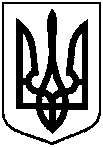 Проектоприлюднено«__»______________2018 рПро внесення змін до рішення Сумської міської ради від 03.05.2018                           № 3378-МР «Про надання дозволу Державній службі України з надзвичайних ситуацій на розроблення проекту землеустрою щодо відведення земельної ділянки за адресою:                   м. Суми, вул. Харківська, 130/1»